New ZealandNew ZealandNew ZealandNew ZealandFebruary 2030February 2030February 2030February 2030MondayTuesdayWednesdayThursdayFridaySaturdaySunday12345678910Waitangi Day111213141516171819202122232425262728NOTES: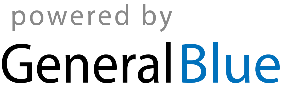 